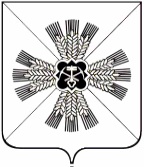 КЕМЕРОВСКАЯ ОБЛАСТЬАДМИНИСТРАЦИЯ ПРОМЫШЛЕННОВСКОГО МУНИЦИПАЛЬНОГО ОКРУГАПОСТАНОВЛЕНИЕот «26» октября 2021 г. №  1778-Ппгт. ПромышленнаяО мероприятиях, направленных на противодействие распространению новой коронавирусной  инфекции (COVID-19)	На основании распоряжения Губернатора Кемеровской области – Кузбасса от 20.10.2021 № 147-рг «О мероприятиях, направленных на противодействие распространению новой коронавирусной  инфекции (COVID-19)», в целях реализации постановления Главного государственного санитарного врача по Кемеровской области – Кузбассу от 17.06.2021 № 10 «О проведении профилактических прививок отдельным группам граждан по эпидемическим показаниям» (в редакции постановлений Главного государственного санитарного врача по Кемеровской области – Кузбассу от 17.07.2021 № 12, от 19.10.2021 № 18) и предупреждения дальнейшего распространения новой коронавирусной инфекции (COVID-19): 1. Организациям, индивидуальным предпринимателям, осуществляющим деятельность на территории Промышленновского муниципального округа:1.1. Обеспечить охват вакцинацией не менее 80 процентов от общей численности работников:работающих на основании трудового договора, гражданско-правового договора:в медицинских организациях;в образовательных организациях;в организациях социального обслуживания;в многофункциональных центрах;в организациях транспорта общего пользования, такси;в организациях энергетики;в муниципальных учреждениях;в сфере предоставления услуг: торговли, общественного питания, салонах красоты, косметических, парикмахерских, СПА-салонах, массажных салонах, соляриях, банях, саунах, физкультурно-оздоровительных комплексах, фитнес-клубах, бассейнах;в организациях, чьи работники осуществляют деятельность вахтовым методом;в организациях, осуществляющих волонтерскую деятельность.1.2. Организовать и обеспечить проведение профилактических прививок от новой коронавирусной инфекции (COVID-19) вакцинами, прошедшими государственную регистрацию в Российской Федерации, обучающимся в профессиональных образовательных организациях старше 18 лет в объеме не менее 80 процентов от общей численности обучающихся старше 18 лет.1.3. Сроки проведения вакцинации:до 25.11.2021 – первым компонентом или однокомпонентной вакциной;до 25.12.2021 – вторым компонентом вакцины.2. Подпункты 1.1 – 1.3 настоящего постановления не распространяются на граждан, имеющих противопоказания к профилактической прививке против новой коронавирусной инфекции (COVID-19) в соответствии с временными методическими рекомендациями «Порядок проведения вакцинации взрослого населения против COVID-19» (направлены письмом Минздрава России от 24.08.2021 № 30-4/И/2-13481).3. Рекомендовать главному врачу ГБУЗ «Промышленновская районная больница» Смыкову К.А.:3.1. Определить потребность в вакцине, холодильном оборудовании, прививочных бригадах, прививочных пунктах, дополнительно привлекаемых медицинских работниках, необходимых для проведения профилактических прививок.3.2. Обеспечить ежедневное представление информации в Управление  Роспотребнадзора по Кемеровской области - Кузбассу о количестве лиц, привитых против новой коронавирусной инфекции (COVID-19), в разрезе медицинских организаций и декретированных групп. 3.3. Обеспечить представление информации в Управление Роспотребнадзора по Кемеровской области - Кузбассу обо всех случаях поствакцинальных осложнений у лиц, привитых против новой коронавирусной инфекции (COVID-19), в порядке, установленном СанПиН 3.3686-21 «Санитарно-эпидемиологические требования по профилактике инфекционных болезней».4. Первому заместителю главы Промышленновского муниципального округа, заместителям главы Промышленновского муниципального округа, начальникам управлений обеспечить контроль за исполнением организациями, индивидуальными предпринимателями пункта 1 настоящего распоряжения.	5. Настоящее постановление подлежит размещению на официальном сайте администрации Промышленновского муниципального округа  в сети Интернет. 	6. Контроль за исполнением настоящего постановления оставляю за собой. 7. Настоящее постановление вступает в силу со дня подписания.Исп. Н.И. МинюшинаТел. 74779постановление от «26» октября 2021 г. № 1778-П                                                                                                  страница 2	                                   ГлаваПромышленновского муниципального округа                           Д.П. Ильин